Тематика занятий учебно-производственной практики по получению первичных профессиональных умений и навыков диагностического профиля у студентов 1 курса педиатрического факультетаСтруктура современной детской хирургической клиники. Понятие ухода за больными, санитарная гипургия, виды ухода. Вопросы медицинской этики, деонтологии. Отношения медицинский работник-пациент. Понятие врачебной тайны. Взаимоотношения работников в медицинском учреждении. Правила поведения медицинского персонала.Понятие и принципы асептики и антисептики.Структура приемного отделения. (Устройство, оснащение, режим работы приемного отделения. Оснащение смотровых кабинетов специалистов, процедурного, перевязочного кабинетов, шокового зала). Медицинская документация. Правила приема хирургических больных. Санитарная обработка пациентов. Транспортировка пациентов. Роль младшего медицинского персонала в транспортировке больных детей в профильные отделения. Требования к уборке помещений приемного отделения. Обязанности младшего медицинского персонала в приемном отделении хирургического стационара.Общий уход за детьми в хирургическом отделении. Структура и оснащение хирургического отделения. Распорядок дня в хирургическом отделении. Принципы размещения больных. Гигиена личных вещей. Понятие режима в хирургическом отделении. Гигиена передач и посещений пациента. Лечебно-охранительный режим. Уборка помещений хирургического отделения).Особенности наблюдения и ухода за больными до и после хирургических вмешательств (уход за пациентами с дренажами в различных полостях, уход за пациентами с гастростомой, уход за пациентами с энтеростомой). Гигиена тела больного (уход за волосами, глазами, слизистыми, ушами, полостью носа, рта, кожей, подмывание больного). Положение больного в постели. Функциональные кровати, смена нательного и постельного белья. Профилактика пролежней.Питание хирургических больных: основные принципы лечебного питания, хирургические диеты, организация питания и кормления пациентов, виды питания (естественное, искусственное, энтеральное, парентеральное, питание через зонд). Дезинфекция посуды.Общий уход за детьми в ортопедо-травматологическом отделении. Особенности ухода за детьми, находящимися на скелетном натяжении и в гипсовой повязке. Функциональные особенности младшего медицинского персонала. Виды санитарной обработки пострадавших со скелетной травмой. Особенности транспортировки пациентов травматолого-ортопедического профиля. Уход за больными с термическими повреждениями.Структура, оснащение и оборудование реанимационного отделения. Лечебно-охранительный режим. Общий уход за детьми в реанимационном отделении. Особенности наблюдения за больными разных возрастных групп, за больными, находящимися в критическом состоянии. Особенности обработки медицинского оборудования в реанимации. Функциональные особенности младшего медицинского персонала. Особенности клинической гигиены медперсонала реанимационного отделения.Структура, оснащение и оборудование операционного блока. Санитарная обработка помещений и медицинского оборудования операционного отделения. Предстерилизационная обработка хирургического инструментария. Транспортировка больных до и после оперативных вмешательств. Функциональные обязанности младшего медицинского персонала в операционном блоке. ЦПНЦПНЦПН 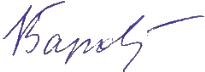 Заведующий кафедрой, к.м.н, доцент                                                                                 Барова Н.К.